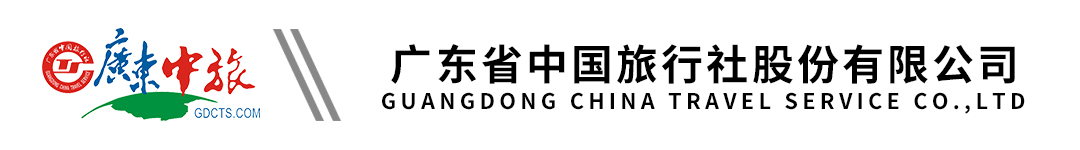 【万达长白山】 东北 关东龙脉长白山 赏雪胜地雪乡 国际度假小镇长白山万达 雾凇之都吉林 俄式风情哈尔滨 双飞6天（纯玩团）行程单行程安排费用说明购物点自费点其他说明产品编号BC-20201121A3出发地广东省-广州市目的地吉林省-长春市-哈尔滨市-中国雪乡-亚布力滑雪旅游度假区-吉林长白山-长白山万达滑雪场行程天数6去程交通飞机返程交通飞机参考航班航班待定，以实际名单出票为准！航班待定，以实际名单出票为准！航班待定，以实际名单出票为准！航班待定，以实际名单出票为准！航班待定，以实际名单出票为准！产品亮点※ 行程特色：※ 行程特色：※ 行程特色：※ 行程特色：※ 行程特色：天数行程详情用餐住宿D1广州-长春（参考起飞时间06:00-24:00，以实际出票为准，直飞或经停；飞行约4.5-6小时）/吉林（120km/1.5h）早餐：X     午餐：X     晚餐：X   吉林恒阳大饭店、吉林喆啡酒店、吉林格来美假日酒店、吉林大街希尔顿欢朋酒店、吉林四季花 园酒店或不低于以上标准酒店D2吉林-万达小镇（340km/5h）早餐：简易早     午餐：团队围餐     晚餐：X   二万达智选假日酒店、宜必思酒店或不低于以上标准酒店D3万达小镇-长白山北坡（120km/2h）-敦化（220km/2.5h）早餐：酒店含早     午餐：X     晚餐：团队围餐   敦化泰格酒店、汇丰酒店、同悦居黄金商务酒店、敦化金矿宾馆、金豪酒店或不低于以上标准酒店D4敦化-雪乡（300km/6h）早餐：酒店含早     午餐：团队围餐     晚餐：团队围餐   乡升级双人农家暖炕（无洗漱用品需自带，条件有限敬请谅解，请做好心理准备）D5雪乡-哈尔滨（290km/5h）早餐：酒店含早     午餐：团队围餐     晚餐：X   哈尔滨凯里亚德酒店、巧克力酒店、维景假日、地玖宾馆、瑞辰酒店、智选宾馆、水逸城市酒店、宽辰酒店、百祥假日酒店或不低于以上标准酒店D6哈尔滨/长春（车约3.5小时）-广州（参考起飞时间06:00-24:00，以实际出票为准，直飞或经停；飞行约4.5-6小时）早餐：酒店含早     午餐：X     晚餐：X   温馨的家费用包含1、大交通：成人含往返机票+燃油费+机场税（团队票一经出票，不能改签，未使用只能退税；具体航班时间以及第1天具体抵达港口以实际出票为准），小童含往返机票+燃油费。报名时请一定要仔细核对姓名及证件号码，如若出错，由此产生的费用由出错方承担！如遇不可控制因素（如塌方、塞车、天气、航班延误、车辆故障等原因）所造成行程延误或不能完成景点游览，我社概不负责，只能退回未产生的费用。1、大交通：成人含往返机票+燃油费+机场税（团队票一经出票，不能改签，未使用只能退税；具体航班时间以及第1天具体抵达港口以实际出票为准），小童含往返机票+燃油费。报名时请一定要仔细核对姓名及证件号码，如若出错，由此产生的费用由出错方承担！如遇不可控制因素（如塌方、塞车、天气、航班延误、车辆故障等原因）所造成行程延误或不能完成景点游览，我社概不负责，只能退回未产生的费用。1、大交通：成人含往返机票+燃油费+机场税（团队票一经出票，不能改签，未使用只能退税；具体航班时间以及第1天具体抵达港口以实际出票为准），小童含往返机票+燃油费。报名时请一定要仔细核对姓名及证件号码，如若出错，由此产生的费用由出错方承担！如遇不可控制因素（如塌方、塞车、天气、航班延误、车辆故障等原因）所造成行程延误或不能完成景点游览，我社概不负责，只能退回未产生的费用。费用不包含1、房差价：             1、房差价：             1、房差价：             项目类型描述停留时间参考价格0购物全程不购物项目类型描述停留时间参考价格哈尔滨自费项目推荐太阳岛雪博会 含车费	                                        约90分钟	参考330/人亚布力自费项目推荐滑雪服	        100元/人雪乡自费项目推荐雪地摩托穿越林海+登顶龙岭雪山	                约60分钟	参考380/人长白山自费项目推荐环保车+倒站车	                约80分钟	参考165/人预订须知一、报名参团须知，请认真阅读，并无异议后于指定位置签名确认： 温馨提示东北的冬季相对于南方来说是比较寒冷的，但是并没有想象中的那么冷。室内有暖气，一般温度都在18度以上。但由于东北的气候特点，还是有些注意事项要注意一下：报名材料全部客人身份证信息，及客人联系方式保险信息1、强烈建议出行游客购买个人旅游意外保险。具体保险险种请在报名时向销售人员咨询并购买，出行时请将该保单资料随身携带。